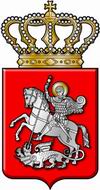 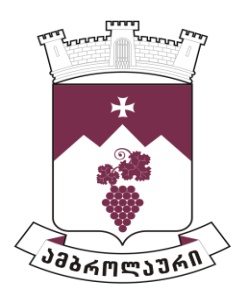 ამბროლაურის მუნიციპალიტეტის საკრებულოსგ ა ნ კ ა რ გ უ ლ ე ბ ა  N742021 წლის 29 სექტემბერიქ. ამბროლაური„ამბროლაურის მუნიციპალიტეტის ქონების საპრივატიზაციო ობიექტების ნუსხისდამტკიცების შესახებ“ ამბროლაურის მუნიციპალიტეტის საკრებულოს 2018 წლის 28თებერვლის N24 განკარგულებაში ცვლილების შეტანის თაობაზესაქართველოს ორგანული კანონის „ადგილობრივი თვითმმართველობის კოდექსი“ 61-ე მუხლის პირველი და მე-2 პუნქტებისა და საქართველოს ზოგადი ადმინისტრაციული კოდექსის 63-ე მუხლის საფუძველზე ამბროლაურის მუნიციპალიტეტის საკრებულომგ ა დ ა წ ყ ვ ი ტ ა:1. შევიდეს ცვლილება „ამბროლაურის მუნიციპალიტეტის ქონების საპრივატიზაციო ობიექტების ნუსხის დამტკიცების შესახებ“ ამბროლაურის მუნიციპალიტეტის საკრებულოს 2018 წლის 28 თებერვლის N24 განკარგულებაში და დანართი ჩამოყალიბდეს თანდართული რედაქციით.2. განკარგულება შეიძლება გასაჩივრდეს დაინტერესებული პირის მიერ მისი გაცნობიდან ერთი თვის ვადაში ამბროლაურის რაიონულ სასამართლოში (მისამართი: ქ. ამბროლაური, კოსტავას ქუჩა N13).3. განკარგულება ძალაში შევიდეს მიღებისთანავე.საკრებულოს თავმჯდომარე                                                                  ასლან საგანელიძედანართი  ამბროლაურის მუნიციპალიტეტის ქონების საპრივატიზაციო ობიექტების ნუსხა1. ავტომანქანა HYUNDAI    HD75;  სარეგისტრაციო ნომერი: FKF-536 გამოშვების წელი: 2008. საიდენტიფიკაციო ნომერი:  KMFGA17AP8C080977. 2. ქ. ამბროლაურში,  მახალდიანის  ქუჩაზე არსებული  24 მ² არასასოფლო-სამეურნეო დანიშნულების მიწის ნაკვეთი (ს/კ: 86.19.21.264).3. ქ. ამბროლაურში,  მახალდიანის  ქუჩაზე არსებული  40 მ² არასასოფლო-სამეურნეო დანიშნულების მიწის ნაკვეთი (ს/კ: 86.19.21.294.)4. ქ. ამბროლაურში,  მახალდიანის  ქუჩაზე არსებული  40 მ² არასასოფლო-სამეურნეო დანიშნულების მიწის ნაკვეთი (ს/კ: 86.19.21.252).5. ქ. ამბროლაური, ვაჟა-ფშაველას ქუჩაზე 1523 მ² არასასოფლო-სამეურნეო დანიშნულების მიწის ნაკვეთი (ს/კ: 86.03.21.303).6.  ავტომანქანა „VAZ-21214“,  სარეგისტრაციო ნომერი: ZOZ-562, საიდენტიფიკაციო ნომერი: XTA21214061798462,  გამოშვების წელი: 2005 წელი, ფერი: თეთრი. 7. ქ. ამბროლაურში  კოსტავა N33-ში არსებული შენობის  მეორე სართული,  ფართით  223,07 კვ.მ  (ს/კ: 86.19.21.034.01.500).8. ამბროლაურის მუნიციპალიტეტის სოფ.ზნაკვაში მდებარე 75 კვ.მ არასასოფლო-სამეურნეო დანიშნულების მიწის ნაკვეთი და მასზე განთავსებული შენობა-ნაგებობა (ს/კ 86.06.25.152).9. მუხლუხა ბულდოზერი VTZ DT-75  სახ.ნომერი HZ-597.